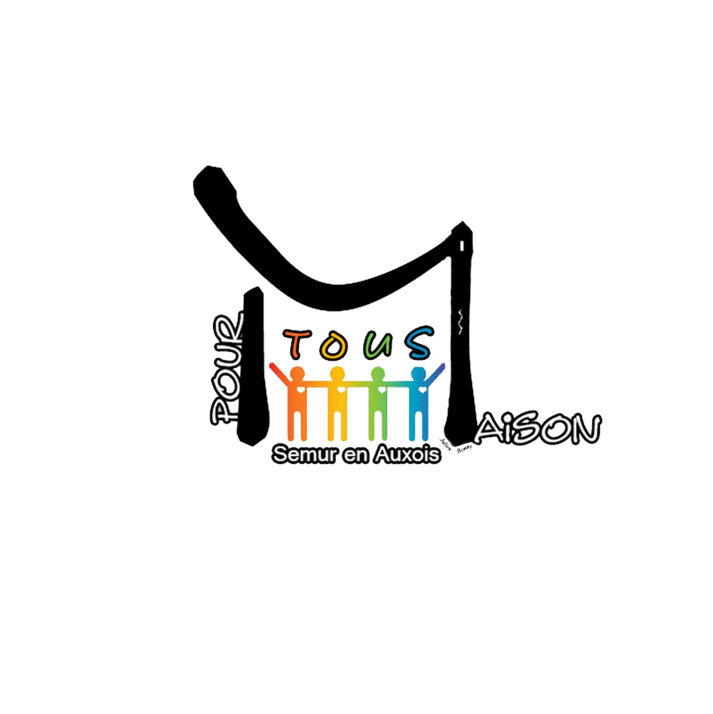 AUTORISATION PARENTALEJe soussigné (e) …………………………………………………………………………….Responsable légal de l’enfant……………………………………………………………Né (e) le……………………………………………………………………Autorise l'enfant à fréquenter l’Accueil Jeunes de la Maison Pour Tous de septembre 2022 à juin 2023.2)   Autorise l’organisateur de celui-ci à prendre toutes les mesures nécessaires en cas        d’urgences médicales.3)   Autorise la MPT à prendre et  à publier des photographies de l'enfant.4)   Règle 1€ d'adhésion 2022-2023 de l'enfant à la MPT.Adresse du représentant légal :         ………………………………………………….				      ………………………………………………….                                                     ………………………………………………….Téléphone en cas d’urgence :      ………………………………………………….                                                                                                                    Signature :  Réservé à la MPTAdhésion réglée le : MAISON POUR TOUS DE SEMUR EN AUXOIS5 rue du champ de foireTél : 03 80 97 12 17 mpt.semur@wanadoo.fr  ou  www. maisonpourtous-semur.fr